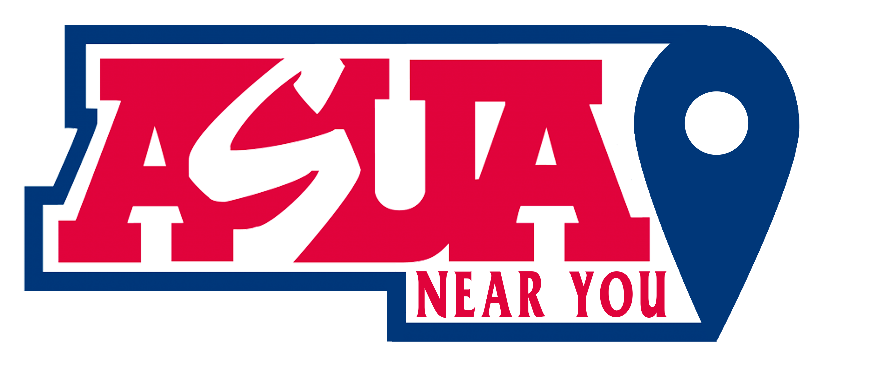 Meeting Agenda 10/13/2023Date: 10/13/2023
Time: 2:00 PM - 3:00 PM MST
Zoom Meeting ID: ?Roll Call:Lori Bentley Law – PresidentMadissen Miller – EVPAnnie CusterApproval Of Minutes: Minutes from 9/29/23.Meeting Agenda:Past Business:Evaluation of Town Hall Meeting. What worked? What didn’t?FERPA Training complete?Update on Club letter?Lori contacted student Roger about the profile, have not heard back.New Business:LORI: Update on students interested in the video initiative.Next steps with the initiativePut together a page with Annie’s guidelines and video requirements, maybe on ASUA NY? Banner change for ASUA-NY WebpageMADISSEN:“Get to know us” social media initiativeUpdate on club letterALLNext steps on replacing MarinaCome up with specific language to describe the role. What do we want/expect?ANNIEGreat work at pushing the Town Hall! What would you do differently next time? What were the wins of the event?Your trip to Tucson! Check-in at the Graduate Hotel is at 4pm. Is there anyone on campus you’d like to meet in person with? You can drop luggage at the hotel and explore.I will walk over to the Sand’s Club with you around 4:45 PMHeidi will tell you how to get reimbursed for driving your car to Tucson.Hire new AVP?We are the hiring committee.Do you want folks to have the same application process as you had?Where do you want to advertise the application (social media, email, website, Launch Pad)?Set due date for applications.Schedule interviews.Or “[The president] Shall fill vacancies by appointment with two-thirds approval of the Executive Board.”Did y’all ever reach out to Roger? No worries if you changed your mind about contacting him, just don’t want you to forget. Lori, do you have the bandwidth to attend Main Campus ASUA meetings to stay in the know and/or meet with Alyssa about once per month? Madissen, please share the club videos in Discord too!Now is a great time to start your continuity document. To have a smooth transition of leadership next year, we want your wisdom! Jot down your ideas, initiatives, what did and did not work, your processes for working, etc. Into a document to keep track. You will also need to add your lightbulb moments from homecoming into your captain's log, if you will, per the constitution:“All ASUA Near You officials, elected and appointed, attending any conference paid for by ASUA Near You funds shall attend all scheduled events. Officials shall be required to present an informational report to the Executive Board regarding the events and information learned at the conference to be included in their respective continuity binder.”Notes/Action Items:????N/A